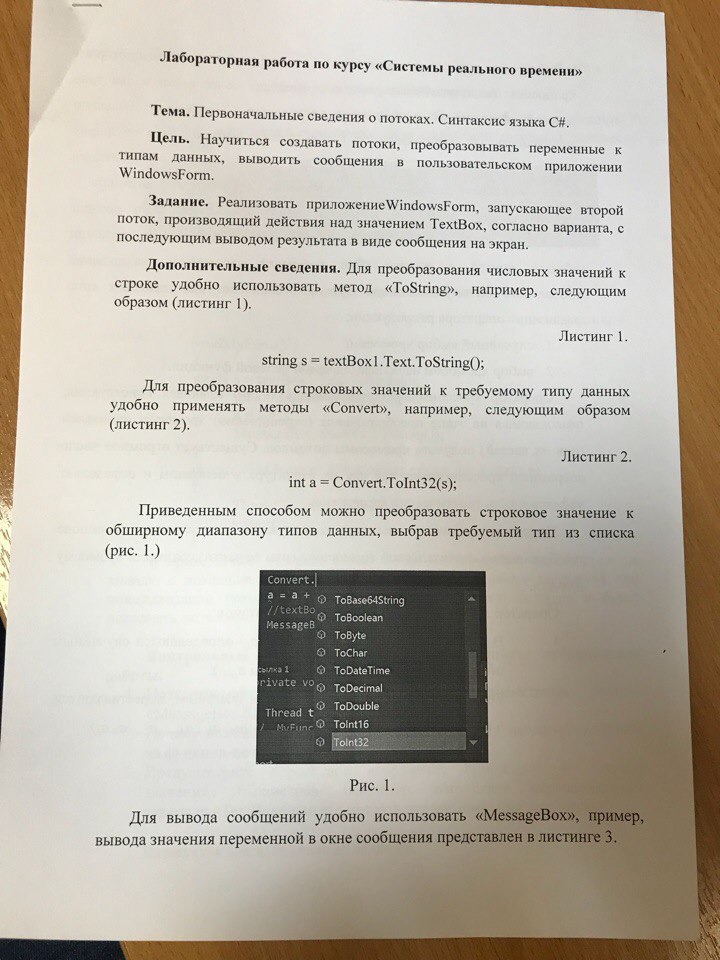 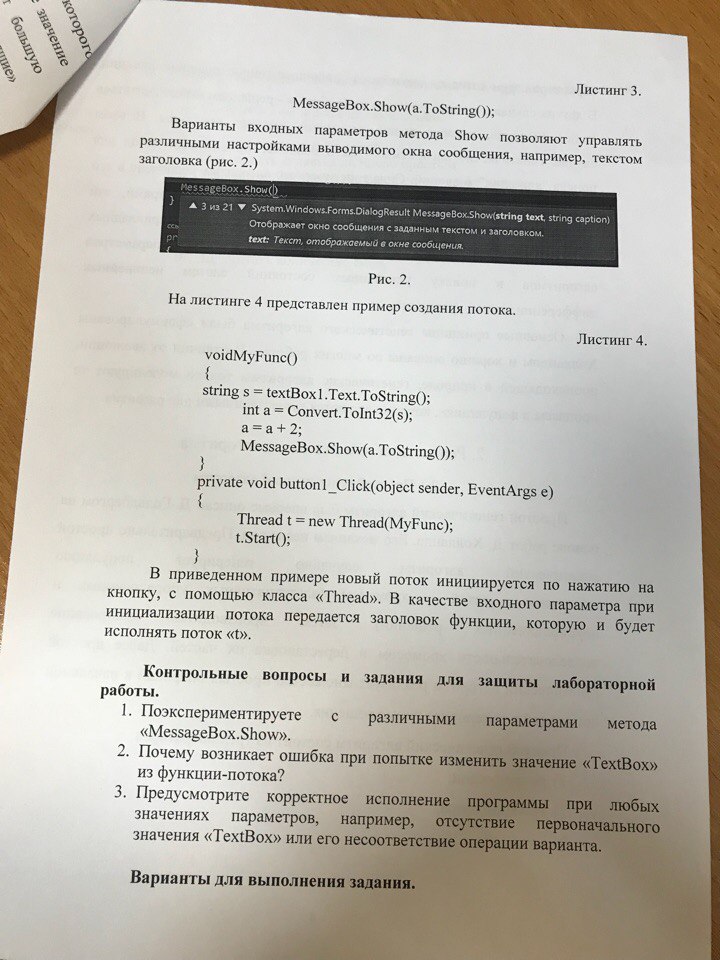 Определить является ли число простым